Задание 44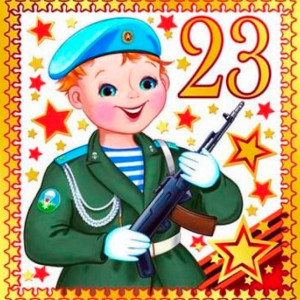 Уважаемые родители!Следующее занятие, 25.02.2022 (пятница)Сбор групп на площадке в 17.15  (просьба не опаздывать)Смотрите информацию на сайте: www.lic82.ruПредметГруппаДатазанятияДомашнее заданиеПринадлежности для урокаРечь1-925.02.20221. Азбука с.116-117 анализ слов ПРЯНИК, КРОТ, КУКЛА.2. Тетрадь для активных занятий С.63, 64.Буквы К, к1. Азбука2. Тетрадь для активных занятий 3. Простые карандаши4. Цветные карандаши5. Логопедические альбомы все 46. Тетрадь в крупную клетку с буквойМатематика1-925.02.2022Учебник-тетрадь «Раз ступенька, два ступенька» ч.2Стр 25 №6узор на клеточках.1.Тетрадь в крупную клеточку с цифрой2. Учебник-тетрадь «Раз ступенька, два ступенька» Часть 2.Подготовка руки к письму7-902.03.2022Из папки «Послушный карандашик» вырезать оставшихся животных, наклеить фигурки в тетрадь в клетку.Отточенные цветные карандаши (на каждое занятие)Простой карандаш (на каждое занятие)Тетрадь в крупную клетку (на каждое занятие)Папка «Послушный карандашик»Подготовка руки к письму1-625.02.2022Закончить графические упражнения на листе с.11 из папки «Послушный карандашик».НожницыКлей-карандашВлажные салфеткиКлеёнкаТетрадь в крупную клеткуПапка «Послушный карандашик»Общение1-602.03.2022Занятие 23, задания, отмеченные галочкой«За три месяца до школы»Общение7-925.02.2022Занятие 21, задания, отмеченные галочкой«За три месяца до школы»